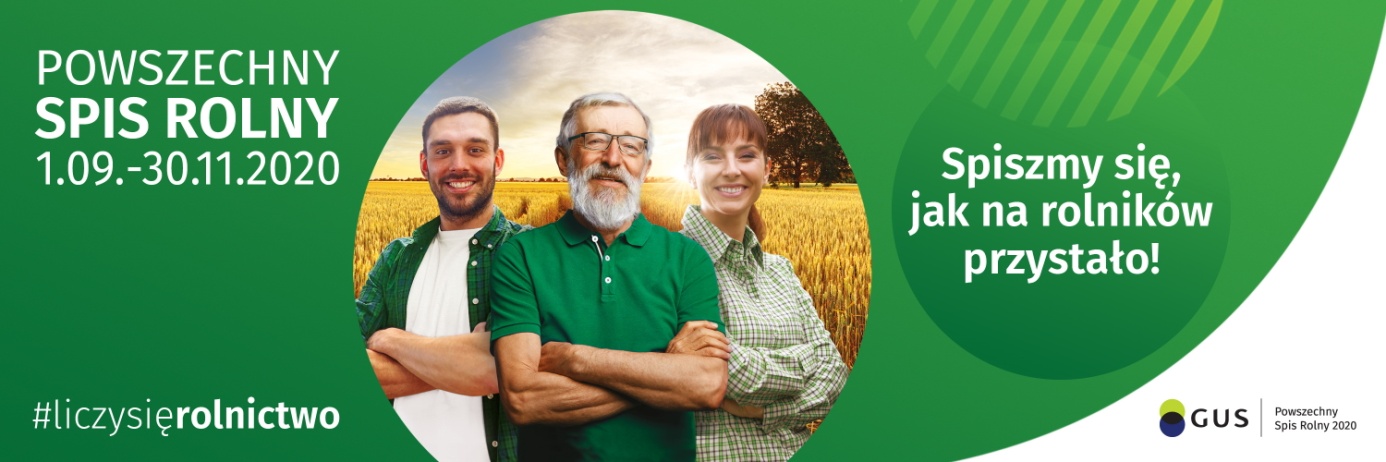 We wrześniu rozpocznie się Powszechny Spis RolnyNajbliższy Powszechny Spis Rolny przeprowadzony będzie w całej Polsce od 1 września do 30 listopada 2020 r.Ustawa z 31 lipca 2019 r. o powszechnym spisie rolnym w 2020 r. reguluje zakres, formę i tryb przeprowadzenia przez Prezesa Głównego Urzędu Statystycznego spisu rolnego oraz zakres, formę i tryb prac związanych z przygotowaniem i opracowaniem wyników spisu.Spis rolny będzie prowadzony w gospodarstwach rolnych:osób fizycznych (gospodarstwach indywidualnych),osób prawnych,jednostek organizacyjnych niemających osobowości prawnej.Rolnicy będą mogli udzielić informacji o gospodarstwach rolnych poprzez:samospis na stronie internetowej GUS (stat.gov.pl) i spisu rolnego (spisrolny.gov.pl),odpowiedzi w wywiadzie telefonicznym przeprowadzanym przez rachmistrza telefonicznego,odpowiedzi w wywiadzie bezpośrednim przeprowadzanym przez rachmistrza terenowego, który odwiedzi gospodarstwo rolne. W spisie rolnym będą zbierane dane, dotyczące m.in.: osoby kierującej gospodarstwem rolnym, położenia gospodarstwa na obszarach o ograniczeniach naturalnych, osobowości prawnej, typu własności użytków rolnych, produkcji ekologicznej, rodzaju użytkowanych gruntów, powierzchni zasiewów według upraw, powierzchni nawadnianej, zużycia nawozów mineralnych i organicznych, pogłowia zwierząt gospodarskich według grup wiekowo-użytkowych, rodzaju budynków gospodarskich, a także wkładu pracy w gospodarstwo rolne użytkownika i członków jego gospodarstwa domowego oraz pracowników najemnych.Bezpieczeństwo danych zapewnia ustawa. Przekazane informacje są agregowane, tak by nie była możliwa identyfikacja poszczególnych osób i gospodarstw rolnych. Ich analiza pozwoli na zaplanowanie środków finansowych na inwestycje lokalne i ogólnokrajowe.Więcej informacji na www.spisrolny.gov.pl